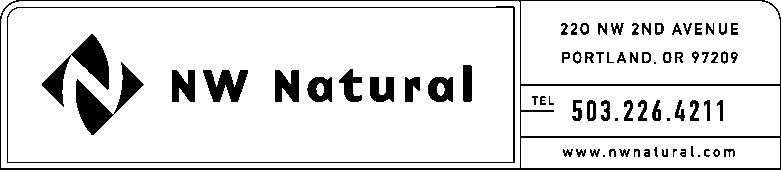 January 28, 2015	NWN WUTC Advice No. 15-01VIA ELECTRONIC FILINGSteven V. King, Executive Director and SecretaryWASHINGTON UTILITIES &   TRANSPORTATION COMMISSION1300 S Evergreen Park Drive, SWPost Office Box 47250Olympia, Washington 98504-7250Re:	Service to Customer-Owned and Installed CNG Vehicle Fueling Equipment 	 	Northwest Natural Gas Company, dba NW Natural (“NW Natural” or the “Company”), files herewith revisions and additions to its Tariff, WN U-6 to become effective with service on and after March 1, 2015 as follows:			See attached Table of Tariff Revisions. 	The purpose of this filing is to:  (1) revise various sections of the Company’s Tariff to add clarifying language regarding the requirements and conditions for providing natural gas service to Compressed Natural Gas (“CNG”) vehicle fueling equipment installed and used by residential and non-residential customers; and (2) add a new Schedule C miscellaneous charge that would apply when a second meter is installed by the Company on an existing gas service line to measure CNG vehicle usage.  The second meter is not required for billing purposes, but is required to calculate Gasoline Gallon Equivalent (GGE) information for a customer’s CNG vehicle usage so that the customer can calculate any fuel tax obligation.   	The tariff revisions proposed in this filing would apply to all service provided to customer-owned CNG vehicle fueling equipment installed by customers or third parties. This filing does not seek to establish a NW Natural CNG fueling program for company-owned and maintained compression and dispensing equipment on customer-owned property. The CNG vehicle fueling technology has been in existence for many years, but due to price constraints, the market has been slow to evolve.  However, we expect residential Vehicle Fueling Appliance (“VFA”) manufacturers to come to market with more affordable units.  The Company is already receiving inquiries from customers eager to purchase CNG vehicles for their personal or small business use.  Currently, NW Natural has very few customers with vehicle fueling equipment installed, but has recently had more requests.  This filing is meant to address some of the issues that arise when such requests are made (described below) and provide an appropriate resolution for them. Because there are unique code and inspection requirements for VFA and CNG fueling units, and because there are unique service and billing needs applicable to serving these vehicle fueling units, it is important that the Company’s Tariff be clear as to the terms and conditions that apply to providing this service. Specifically, one of the Company’s proposed conditions of service is to separately meter the vehicle fueling unit.  Separate metering will: (1) enable the Customer to easily calculate any fuel use tax that may apply to their use of gas for vehicle fueling; and (2) allow gas service to a home or business to continue uninterrupted should there be any unexpected issues with the vehicle fueling equipment or with any of the Company’s facilities that serve that equipment.In some cases, a second meter can be installed on the existing service line and connected to just the CNG vehicle fueling equipment.  In other cases a second service line and meter installation might be required.  A second service and meter installation would be subject to General Rule 12 and the customer would receive a revenue allowance to offset the installation costs.  If service to the CNG vehicle fueling unit can be accommodated from an existing service line, a second meter can be installed on the existing service line.  The Company believes it is appropriate for the customer to contribute to the incremental fixed costs associated with NW Natural providing the second meter as the second meter is required in order to provide the customer with the added information on Gasoline Gallon Equivalents (GGE) that is needed by the customer for fuel use tax purposes.  As such, NW Natural proposes with this filing to establish a new miscellaneous charge that would apply when a second meter is installed on an existing gas service line for the purpose of providing service to CNG refueling equipment.  The proposed standard charge is $6.00 per month.  For larger meters, the charge will be determined based on the specific meter configuration on a customer-specific basis.  A worksheet showing the derivation of the standard charge is included with this filing.Although we do not anticipate a high-volume of requests for this service in the residential and small commercial customer classes during the next three to five years, once customers do begin to install CNG refueling equipment we will gain more knowledge about their installation and use, and will be able to gather the additional data required to assess how best to serve these customers.  This may lead to the development of a dedicated rate schedule or to the implementation of other charges or tariff changes in the future.  However, because we are already receiving inquiries from customers, we feel that taking this initial step to incorporate tariff changes and clarifications around this service is in the Company’s and our Customer’s best interests.  		The Company requests that the tariff sheets filed herewith be permitted to become effective with service on and after March 1, 2015.  As required by WAC 480-80-103(4)(a), I certify that I have authority to issue tariff revisions on behalf of NW Natural.		Copies of this letter and the filing made herewith are available in the Company's main office in Oregon and on its website at www.nwnatural.com.		Please address correspondence on this matter to me with copies to the following:	eFiling	Rates & Regulatory Affairs	NW Natural	220 NW Second Avenue	Portland, Oregon 97209	Telecopier:  (503) 721-2516	Telephone:  (503) 226-4211, x3589	eFiling@nwnatural.comSincerely,NW NATURAL/s/ Onita KingOnita R. KingRates and RegulationattachmentsNW NATURALNWN WUTC Advice No. 15-01Table of Tariff Sheet RevisionsProposed to Become Effective March 1, 2015PROPOSED REVISIONCANCELS REVISIONTITLETwelfth Revision of Sheet viiiEleventh Revision of Sheet viiiIndexFourth Revision of Sheet 00.1Third Revision of Sheet 00.1General Rules and RegulationsFifth Revision of Sheet 00.2Fourth Revision of Sheet 00.2General Rules and RegulationsFourth Revision of Sheet 00.4Third Revision of Sheet 00.4General Rules and RegulationsFifth Revision of Sheet 00.5Fourth Revision of Sheet 00.5General Rules and RegulationsSixth Revision of Sheet 00.7Fifth Revision of Sheet 00.7General Rules and RegulationsFourth Revision of Sheet 00.8Third Revision of Sheet 00.8General Rules and RegulationsFirst Revision of Sheet 8.1Original Sheet 8.1Rule 8 - House Piping and Gas Appliance Standards Third Revision of Sheet 10.1Second Revision of Sheet 10.1Rule 10 - Gas Delivery and MeasurementFirst Revision of Sheet 10.1.1Original Sheet 10.1.1Rule 10 - Gas Delivery and Measurement (continued)Third Revision of Sheet 12.1Second Revision of Sheet 12.1Rule 12 - Distribution Facilities StandardsOriginal Sheet 12.1.1N/ARule 12:  Distribution Facilities Standards (continued)Second Revision of Sheet C.1.1First Revision of Sheet C.1.1Schedule C Miscellaneous ChargesFifth Revision of Sheet C.3Fourth Revision of Sheet C.3Schedule C Miscellaneous Charges (continued)Third Revision of Sheet C.4Second Revision of Sheet C.4Schedule C Miscellaneous Charges (continued)Twenty-Fourth Revision of Sheet 101.1Twenty-Third Revision of Sheet 101.1Schedule 1 General Sales ServiceFirst Revision of Sheet 101.2Original Sheet 101.2Schedule 1 General Sales Service (continued)Twenty-Fourth Revision of Sheet 102.1Twenty-Third Revision of Sheet 102.1Schedule 2 Residential Sales ServiceFirst Revision of Sheet 102.2Original Sheet 102.2Schedule 2 Residential Sales Service (continued)Fifteenth Revision of Sheet 103.1Fourteenth Sheet 103.1Schedule 3 Basic Firm Sales Service – Non-ResidentialTwelfth Revision of Sheet 103.3Eleventh Revision of Sheet 103.3Schedule 3 Basic Firm Sales Service – Non-Residential (continued)Fifth Revision of Sheet 141.1Fourth Revision of Sheet 141.1Schedule 41 Non-Residential Sales and Firm Transportation ServiceSeventh Revision of Sheet 141.2Sixth Revision of Sheet 141.2Schedule 41 Non-Residential Sales and Firm Transportation Service (continued)First Revision of Sheet 141.3.1Original Sheet 141.3.1Schedule 41 Non-Residential Sales and Firm Transportation Service (continued)Third Revision of Sheet 141.6Second Revision of Sheet 141.6Schedule 41 Non-Residential Sales and Firm Transportation Service (continued)Third Revision of Sheet 141.7Second Revision of Sheet 141.7Schedule 41 Non-Residential Sales and Firm Transportation Service (continued)Original Sheet 141.7.1N/ASchedule 41 Non-Residential Sales and Firm Transportation Service (continued)Third Revision of Sheet 141.8Second Revision of Sheet 141.8Schedule 41 Non-Residential Sales and Firm Transportation ServiceFifth Revision of Sheet 142.1Fourth Revision of Sheet 142.1Schedule 42 Large Volume Non-Residential Sales and Transportation ServiceSeventh Revision of Sheet 142.2Sixth Revision of Sheet 142.2Schedule 42 Large Volume Non-Residential Sales and Transportation ServiceThird Revision of Sheet 142.8Second Sheet 142.8Schedule 42 Large Volume Non-Residential Sales and Transportation ServiceThird Revision of Sheet 142.9Second Revision of Sheet 142.9Schedule 42 Large Volume Non-Residential Sales and Transportation ServiceTenth Revision of Sheet 143.6Ninth Revision of Sheet 143.6Schedule 43 High Volume Non-Residential Firm and Interruptible Transportation Service (continued)Original Sheet 143.7N/ASchedule 43 High Volume Non-Residential Firm and Interruptible Transportation Service (continued)